PORTARIA No 268, DE 28 DE DEZEMBRO DE 2016.O SECRETÁRIO-ADJUNTO DE PLANEJAMENTO E DESENVOLVIMENTO ENERGÉTICO DO MINISTÉRIO DE MINAS E ENERGIA, no uso da competência que lhe foi delegada pelo art. 1o, inciso VI e § 1o, da Portaria MME no 281, de 29 de junho de 2016, tendo em vista o disposto no art. 4º do Decreto nº 8.874, de 11 de outubro de 2016, no art. 4º da Portaria MME nº 506, de 24 de outubro de 2016, e o que consta no Processo nº 48000.000144/2016-68, resolve: Art. 1º Aprovar como prioritário, na forma do art. 2º, caput e §1º, inciso III, do Decreto nº 8.874, de 11 de outubro de 2016, o projeto da Central Geradora Eólica denominada EOL Pedra Cheirosa, cadastrada com o Código Único do Empreendimento de Geração - CEG: EOL.CV.CE.031736-5.01, de titularidade da empresa Pedra Cheirosa I Energia S.A., inscrita no CNPJ/MF sob o nº 10.883.378/0001-34, para os fins do art. 2º da Lei nº 12.431, de 24 de junho de 2011, descrito no Anexo à presente Portaria.  Art. 2º A Pedra Cheirosa I Energia S.A. e a Sociedade Controladora deverão:I - dar ciência ou submeter à anuência prévia da Agência Nacional de Energia Elétrica - ANEEL a cessão ou o oferecimento dos direitos emergentes de seu Ato de Outorga em garantia, inclusive por meio de cessão fiduciária, na forma e condições previstas nas normas setoriais;II - manter informação atualizada junto à ANEEL relativa à composição societária, identificando o grupo de controle e explicitando as participações societárias diretas e indiretas dos respectivos controladores da empresa titular do projeto;III - destacar, quando da emissão pública das debêntures, na primeira página do Prospecto e do Anúncio de Início de Distribuição ou, no caso de distribuição com esforços restritos, do Aviso de Encerramento e do material de divulgação, o número e a data de publicação desta Portaria e o compromisso de alocar os recursos obtidos no projeto prioritário aprovado;IV - manter a documentação relativa à utilização dos recursos captados, até cinco anos após o vencimento das debêntures emitidas, para consulta e fiscalização pelos Órgãos de Controle; eV - observar as demais disposições constantes na Lei nº 12.431, de 2011, no Decreto nº 8.874, de 2016, na Portaria MME nº 506, de 24 de outubro de 2016, na legislação e normas vigentes e supervenientes, sujeitando-se às penalidades legais, inclusive aquela prevista no art. 2º, § 5º, da Lei nº 12.431, de 2011, a ser aplicada pela Secretaria da Receita Federal do Brasil.Art. 3º A ANEEL deverá informar ao Ministério de Minas e Energia e à Unidade da Receita Federal do Brasil com jurisdição sobre o estabelecimento matriz da Pedra Cheirosa I Energia S.A., a ocorrência de situações que evidenciem a não implantação do projeto aprovado nesta Portaria, inclusive aquelas previstas no art. 5º da Portaria MME nº 514, de 2 de setembro de 2011, dentre as quais: I - atraso superior a quinhentos e quarenta dias em qualquer um dos marcos de implantação constantes de seu ato de outorga; ou II - extinção da outorga de geração. Art. 4º A Pedra Cheirosa I Energia S.A. deverá informar ao Ministério de Minas e Energia a entrada em operação comercial da EOL Pedra Cheirosa, no prazo de até trinta dias do início, mediante a entrega de cópia do Ato Autorizativo emitido pelo Órgão ou Entidade competente. Art. 5º Alterações técnicas ou de titularidade do projeto de que trata esta Portaria, autorizadas pela ANEEL ou pelo Ministério de Minas e Energia, não ensejarão a publicação de nova Portaria de aprovação do projeto como prioritário, para fins do art. 2º da Lei nº 12.431, de 24 de junho de 2011.Art. 6º Esta Portaria entra em vigor na data de sua publicação.MOACIR CARLOS BERTOLEste texto não substitui o publicado no DOU de 30.12.2016. ANEXO* A totalidade das 42.078.728 ações representativas de 100% do capital social da Companhia, bem como todos os frutos, rendimentos e vantagens que forem a elas atribuídos, a qualquer título, incluindo, mas não se limitando, os lucros, dividendos, juros sobre capital próprio e todos os demais proventos que de qualquer outra forma vierem a ser distribuídos, detidas pela CPFL Energias Renováveis S.A. e SIIF Energies do Brasil Ltda., são objeto de alienação fiduciária em favor dos debenturistas da Primeira Emissão de Debêntures Simples, não conversíveis ema ações, da espécie com garantia real e garantia fidejussória adicional, da Companhia, conforme estabelecido no “Instrumento Particular de Alienação Fiduciária de Ações e Outras Avenças”, celebrado em 02 de março de 2016 e no Primeiro Aditamento ao Instrumento Particular de Alienação Fiduciária de Ações e Outras Avenças, celebrado em 21 de março de 2016, sendo certo que referidas ações e direitos a ela relacionados não poderão ser, de qualquer modo, transferidos, cedidos ou alienados sem o prévio e expresso consentimento dos debenturistas, na forma estabelecida no referido Contrato de Alienação Fiduciária de Ações e Primeiro Aditamento, sendo certo ainda que deverão ser observadas as demais disposições desses instrumentos.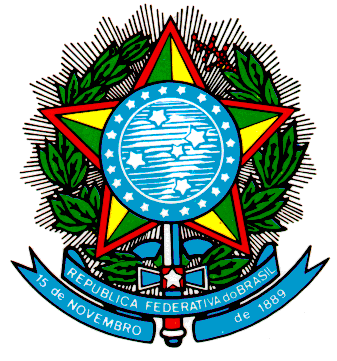 Ministério de Minas e Energia
Consultoria JurídicaTITULAR DO PROJETOTITULAR DO PROJETOTITULAR DO PROJETOTITULAR DO PROJETOTITULAR DO PROJETOTITULAR DO PROJETOTITULAR DO PROJETOTITULAR DO PROJETO01Razão SocialRazão SocialRazão SocialRazão SocialRazão Social02CNPJPedra Cheirosa I Energia S.A.Pedra Cheirosa I Energia S.A.Pedra Cheirosa I Energia S.A.Pedra Cheirosa I Energia S.A.Pedra Cheirosa I Energia S.A.10.883.378/0001-3403LogradouroLogradouroLogradouroLogradouroLogradouro04NúmeroAvenida Dr. Cardoso de MeloAvenida Dr. Cardoso de MeloAvenida Dr. Cardoso de MeloAvenida Dr. Cardoso de MeloAvenida Dr. Cardoso de Melo1.18405Complemento06Bairro/DistritoBairro/DistritoBairro/Distrito07CEP7º andar, Sala IVila OlímpiaVila OlímpiaVila Olímpia04548-00408Município09UFUFUF10TelefoneSão PauloSPSPSP(11) 3157-938711Outorga de Autorização Outorga de Autorização Outorga de Autorização Outorga de Autorização Outorga de Autorização Outorga de Autorização Outorga de Autorização Portaria MME nº 387, de 1º de agosto de 2014, Resolução Autorizativa ANEEL nº 5.525, de 20 de outubro de 2015, e Despacho ANEEL nº 3.130, de 30 de novembro de 2016.Portaria MME nº 387, de 1º de agosto de 2014, Resolução Autorizativa ANEEL nº 5.525, de 20 de outubro de 2015, e Despacho ANEEL nº 3.130, de 30 de novembro de 2016.Portaria MME nº 387, de 1º de agosto de 2014, Resolução Autorizativa ANEEL nº 5.525, de 20 de outubro de 2015, e Despacho ANEEL nº 3.130, de 30 de novembro de 2016.Portaria MME nº 387, de 1º de agosto de 2014, Resolução Autorizativa ANEEL nº 5.525, de 20 de outubro de 2015, e Despacho ANEEL nº 3.130, de 30 de novembro de 2016.Portaria MME nº 387, de 1º de agosto de 2014, Resolução Autorizativa ANEEL nº 5.525, de 20 de outubro de 2015, e Despacho ANEEL nº 3.130, de 30 de novembro de 2016.Portaria MME nº 387, de 1º de agosto de 2014, Resolução Autorizativa ANEEL nº 5.525, de 20 de outubro de 2015, e Despacho ANEEL nº 3.130, de 30 de novembro de 2016.Portaria MME nº 387, de 1º de agosto de 2014, Resolução Autorizativa ANEEL nº 5.525, de 20 de outubro de 2015, e Despacho ANEEL nº 3.130, de 30 de novembro de 2016.12REPRESENTANTES LEGAIS DA EMPRESA TITULAR DO PROJETOREPRESENTANTES LEGAIS DA EMPRESA TITULAR DO PROJETOREPRESENTANTES LEGAIS DA EMPRESA TITULAR DO PROJETOREPRESENTANTES LEGAIS DA EMPRESA TITULAR DO PROJETOREPRESENTANTES LEGAIS DA EMPRESA TITULAR DO PROJETOREPRESENTANTES LEGAIS DA EMPRESA TITULAR DO PROJETOREPRESENTANTES LEGAIS DA EMPRESA TITULAR DO PROJETOGustavo Henrique Santos de Sousa.Gustavo Henrique Santos de Sousa.Gustavo Henrique Santos de Sousa.Gustavo Henrique Santos de Sousa.Gustavo Henrique Santos de Sousa.CPF: 018.831.394-06.CPF: 018.831.394-06.CPF: 018.831.394-06.Alberto dos Santos Lopes.Alberto dos Santos Lopes.Alberto dos Santos Lopes.Alberto dos Santos Lopes.Alberto dos Santos Lopes.CPF: 908.881.464-34.CPF: 908.881.464-34.CPF: 908.881.464-34.13RELAÇÃO DOS ACIONISTAS DA EMPRESA TITULAR DO PROJETO (Cia. Fechada)RELAÇÃO DOS ACIONISTAS DA EMPRESA TITULAR DO PROJETO (Cia. Fechada)RELAÇÃO DOS ACIONISTAS DA EMPRESA TITULAR DO PROJETO (Cia. Fechada)RELAÇÃO DOS ACIONISTAS DA EMPRESA TITULAR DO PROJETO (Cia. Fechada)RELAÇÃO DOS ACIONISTAS DA EMPRESA TITULAR DO PROJETO (Cia. Fechada)RELAÇÃO DOS ACIONISTAS DA EMPRESA TITULAR DO PROJETO (Cia. Fechada)RELAÇÃO DOS ACIONISTAS DA EMPRESA TITULAR DO PROJETO (Cia. Fechada)Razão SocialRazão SocialRazão SocialRazão SocialCNPJCNPJCNPJParticipação (%)CPFL Energias Renováveis S.A. (*)CPFL Energias Renováveis S.A. (*)CPFL Energias Renováveis S.A. (*)CPFL Energias Renováveis S.A. (*)08.439.659/0001-5008.439.659/0001-5008.439.659/0001-5099,999998%SIIF Energies do Brasil Ltda. (*)SIIF Energies do Brasil Ltda. (*)SIIF Energies do Brasil Ltda. (*)SIIF Energies do Brasil Ltda. (*)03.491.252/0001-5903.491.252/0001-5903.491.252/0001-590,000002%14PESSOA JURÍDICA CONTROLADORA DA EMPRESA TITULAR DO PROJETO (Cia. Aberta)PESSOA JURÍDICA CONTROLADORA DA EMPRESA TITULAR DO PROJETO (Cia. Aberta)PESSOA JURÍDICA CONTROLADORA DA EMPRESA TITULAR DO PROJETO (Cia. Aberta)PESSOA JURÍDICA CONTROLADORA DA EMPRESA TITULAR DO PROJETO (Cia. Aberta)PESSOA JURÍDICA CONTROLADORA DA EMPRESA TITULAR DO PROJETO (Cia. Aberta)PESSOA JURÍDICA CONTROLADORA DA EMPRESA TITULAR DO PROJETO (Cia. Aberta)PESSOA JURÍDICA CONTROLADORA DA EMPRESA TITULAR DO PROJETO (Cia. Aberta)Razão SocialRazão SocialRazão SocialRazão SocialRazão SocialCNPJCNPJCNPJNão se aplica. Não se aplica. Não se aplica. Não se aplica. Não se aplica. Não se aplica.Não se aplica.Não se aplica.CARACTERÍSTICAS DO PROJETOCARACTERÍSTICAS DO PROJETOCARACTERÍSTICAS DO PROJETOCARACTERÍSTICAS DO PROJETOCARACTERÍSTICAS DO PROJETOCARACTERÍSTICAS DO PROJETOCARACTERÍSTICAS DO PROJETOCARACTERÍSTICAS DO PROJETO15DenominaçãoDenominaçãoDenominaçãoDenominaçãoDenominaçãoDenominaçãoDenominaçãoEOL Pedra Cheirosa.EOL Pedra Cheirosa.EOL Pedra Cheirosa.EOL Pedra Cheirosa.EOL Pedra Cheirosa.EOL Pedra Cheirosa.EOL Pedra Cheirosa.EOL Pedra Cheirosa.16DescriçãoDescriçãoDescriçãoDescriçãoDescriçãoDescriçãoDescriçãoCentral Geradora Eólica com 26.000 kW de capacidade instalada, constituída por treze Unidades Geradoras e Sistema de Transmissão de Interesse Restrito.Central Geradora Eólica com 26.000 kW de capacidade instalada, constituída por treze Unidades Geradoras e Sistema de Transmissão de Interesse Restrito.Central Geradora Eólica com 26.000 kW de capacidade instalada, constituída por treze Unidades Geradoras e Sistema de Transmissão de Interesse Restrito.Central Geradora Eólica com 26.000 kW de capacidade instalada, constituída por treze Unidades Geradoras e Sistema de Transmissão de Interesse Restrito.Central Geradora Eólica com 26.000 kW de capacidade instalada, constituída por treze Unidades Geradoras e Sistema de Transmissão de Interesse Restrito.Central Geradora Eólica com 26.000 kW de capacidade instalada, constituída por treze Unidades Geradoras e Sistema de Transmissão de Interesse Restrito.Central Geradora Eólica com 26.000 kW de capacidade instalada, constituída por treze Unidades Geradoras e Sistema de Transmissão de Interesse Restrito.Central Geradora Eólica com 26.000 kW de capacidade instalada, constituída por treze Unidades Geradoras e Sistema de Transmissão de Interesse Restrito.17 Localização [Município(s)/UF(s)] Localização [Município(s)/UF(s)] Localização [Município(s)/UF(s)] Localização [Município(s)/UF(s)] Localização [Município(s)/UF(s)] Localização [Município(s)/UF(s)] Localização [Município(s)/UF(s)]Município de Itarema, Estado do Ceará.Município de Itarema, Estado do Ceará.Município de Itarema, Estado do Ceará.Município de Itarema, Estado do Ceará.Município de Itarema, Estado do Ceará.Município de Itarema, Estado do Ceará.Município de Itarema, Estado do Ceará.Município de Itarema, Estado do Ceará.18 Data Prevista para Entrada em Operação  Data Prevista para Entrada em Operação  Data Prevista para Entrada em Operação  Data Prevista para Entrada em Operação  Data Prevista para Entrada em Operação  Data Prevista para Entrada em Operação  Data Prevista para Entrada em Operação 22 de abril de 2018.22 de abril de 2018.22 de abril de 2018.22 de abril de 2018.22 de abril de 2018.22 de abril de 2018.22 de abril de 2018.22 de abril de 2018.